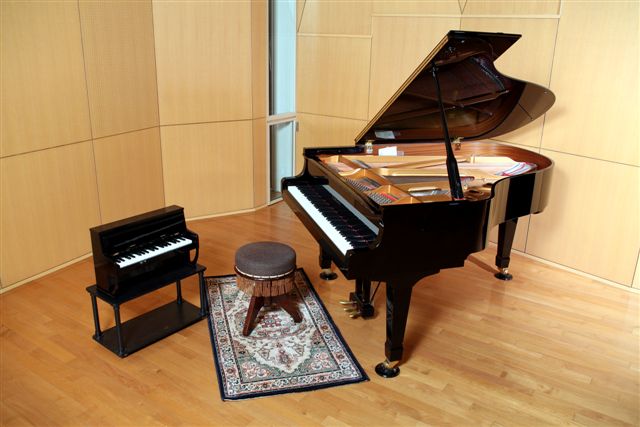 「人はいくつになっても変わることができ　るのだと、時がたしかに教えてくれた」マルチピアニスト・畑奉枝（はたともえ）さん　　　は、統合失調症を患うお兄様とは、お互いに理解しがたい関係で日々を過ごしていました。奉枝さんは偶然トイピアノ(おもちゃのピアノ)の不思議な音に出会いました。お兄さんもトイピアノにひきこまれていきました。トイピアノは長年の兄妹の関係を癒してくれたのです。兄妹の和解の物語とトイピアノの音楽を聴きながら、心和むひとときを共にしませんか？日　時：令和2年11月30日(月)13時30分～15時30分会　場：越谷市中央市民会館　１階　劇場＊東武スカイツリーライン越谷駅東口下車、市役所通りを徒歩7分。元荒川に差し掛かったところの右側。出　演：畑　奉枝 氏（sound office音旅舎　ピアニスト）参加費：無料　　申し込み：不要　　入場者：100名まで＊新型コロナ感染予防対策を取っています。ご協力お願いいたします。問い合わせ先：埼玉県精神障害者家族会連合会事務局０４８－８２５－７１７２（火・木・金）10時～15時